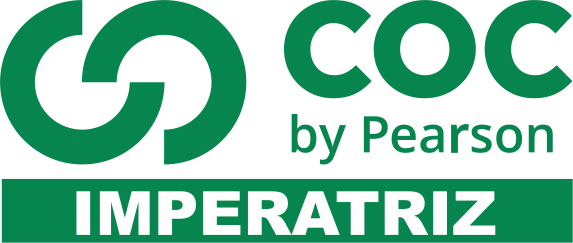 1.  Relacione as colunas quanto às funções de “se”:I – Conjunção subordinativa integrante.
II – Partícula apassivadora.
III – Partícula expletiva.
IV – Pronome reflexivo.
V – Conjunção subordinativa condicional.a) (    ) Ele me perguntou se eu havia feito as comprasb) (    ) A menina feriu-se com o caco de vidro.c) (    ) Ensina-se violão nesta escola.d) (    ) Você será aprovada se estudar bastante.e) (    ) Meus convidados foram-se embora assim que terminaram de comer.2.  Assinale a única alternativa em que “se” é uma conjunção subordinativa condicionala) (    ) Os convidados olharam-se, surpresos, depois que viram a noiva entrar.b) (    ) Bebe-se muito durante o carnaval.c) (    ) Ela deixou-se convencer pelas desculpas do namorado.d) (    ) Todos poderão entrar se possuírem convites.e) (    ) Quero saber se você chegará no horário marcado.3.   “Os avanços nos sistemas de comunicação tornaram possível que pessoas de diferentes lugares passassem a se falar e a estar em contato o tempo todo. As pessoas começaram a viajar mais e, com isso, alteraram o seu modo de ver o mundo e de se relacionar”.As duas ocorrências do pronome “se” sublinhadas indicam, respectivamente,a) (    ) sujeito indeterminado e sujeito indeterminado.b) (    ) voz passiva e pronome reflexivo.c) (    ) pronome reflexivo e pronome recíproco.d) (    ) pronome recíproco e pronome recíproco.e) (    ) pronome recíproco e sujeito indeterminado. 4.  Assinale a alternativa em que a palavra “se” é um pronome reflexivo.a) (    ) Não se é responsável da noite para o dia!b) (    ) Os policiais feriram-se no confronto.c) (    ) Vendem-se carros usados.d) (    ) Procura-se secretária naquela nova loja.5.Analise o código em referência, atribuindo-o corretamente, tendo em vista as orações propostas:A – Conjunção subordinativa integrante
B – Conjunção subordinativa condicional
C – Partícula apassivadora
D – Pronome reflexivo
E – Partícula integrante do verbo(   ) A maioria dos alunos se queixaram do professor.
(   ) Irei à festa, se você resolver acompanhar-me.
(   ) Jamais soube se isto era mesmo verdade.
(   ) Alugam-se apartamentos para temporada.
(   ) Ela se atrapalhou durante a explicação.6.  A frase em que o vocábulo SE mostra a função de indeterminar o sujeito é:a)“...somos levados ao questionamento SE nossa sociedade corre o risco...”;b)“SE deveriam servir para mostrar indignação...”;c)“No campo da religiosidade, o fanatismo SE mostra cada dia mais presente...”;d)“Hoje, fala-SE muito sobre intolerância religiosa...”;e)“Preconceito não SE tolera, se combate”.7. Faça a correlação, de acordo com as seguintes opções:a) Objeto direto;         b) Objeto indireto;                    c) Pronome apassivador; d) Índice de indeterminação do sujeito;                      e) Partícula expletiva ou de realce.1. (  ) Aqui se vive tranquilo.                       4.(   ) Ergueu-se acima da multidão.2. (   ) Passaram-se vários anos.                5 (   ) Pedro enxugou-se com muita pressa.’3. (   ) As dívidas iam se acumulando.        6.(   ) Ela atribui-se uma culpa que não tem.8. Numere a segunda coluna de acordo com a classificação da palavra “se”. 1. Partícula apassivadora               2. Símbolo de indeterminação do sujeito3. Conjunção subordinativa integrante 4. Conjunção subordinativa condicional5. Pronome oblíquo reflexivo                 6. Partícula integrante do verbo7. Partícula expletiva ou de realce a.(   )Não me disseram se ela fará a conferência.b.(   )Se puderes, vem ver-me.c.(   )O rapaz feriu-se.d.(   )Fala-se muito nesse assunto.e.(   )Nunca se queixou da injustiça que lhe fizeram.f. (   )Percebe-se que tudo está terminado.g.(   )João e Maria abraçaram-se.h.(   ) Ela se atribui méritos que não possui.i.(   ) Aqui não se necessita de conselhos. j.(   ) Neste clube, não se aceitam mais sócios9.  Qual é a função do se em «Não sei se ela vem?a) conjunção subordinativa condicional.       d) conjunção subordinativa integrante.b) partícula expletiva (de realce).                 e) pronome pessoal.c) conjunção subordinativa concessiva.10.  Classifique o se na oração: “Ele queixou-se dos maus-tratos recebidos.”a) parte integrante do verbo;                         d) conjunção condicional;     b) símbolo de indeterminação do sujeito;       e) conjunção integrante.c) pronome apassivador;11.  O período composto por coordenação é retratado por orações que não mantêm dependência sintática entre elas, isto é, somente são ligadas pelo uso da conjunção. Assim sendo, demonstre seu conhecimento elaborando uma oração para cada modalidade solicitada:a- aditiva
b- adversativa
c- alternativa
d- explicativa
e- conclusiva12.  Verifique o código em evidência, empregando-o corretamente de acordo com os casos expressos pelas orações a seguir:A- coordenada explicativaB - coordenada aditivaC - coordenada alternativaD - coordenada adversativaa) (    ) Não fomos ao aniversário, porém trouxemos o presente.
b) (    ) Ou tentas se qualificar melhor, ou serás demitido.
c) (    ) Conseguimos obter um ótimo resultado, pois nos esforçamos bastante.
d) (    )Viajamos muito e chegamos exaustos. 13.   Assinale a alternativa que contém uma coordenativa conclusiva:a) Sérgio foi bom filho; logo será um bom pai.
b) Os meninos ora brigavam, ora brincavam.
c) Jaime trabalha depressa, contudo produz pouco.
d) Os cães mordem, não por maldade, mas por precisarem viver.
e) Adão comeu a maçã, e nossos dentes até hoje doem.14.Analise as orações expostas e procure construir períodos compostos por coordenação utilizando-se de conectivos apropriados. Atenha-se para as alterações que se fizerem necessárias:a) Não me esforcei muito. Obtive um bom resultado.  ______________________________________________________________________
b) Precisamos nos apressar. O voo já está quase partindo. ______________________________________________________________________
c) Ora tens uma opinião. Ora outra. ______________________________________________________________________
d) Não comparecemos à estreia do filme. Estávamos trabalhando. ______________________________________________________________________
e) O acidente foi terrível. Não houve vítimas fatais. _____________________________________________________________________
f ) Mariana estuda. Mariana toca no coral de sua igreja. _____________________________________________________________________ 15.Observe o seguinte excerto poético e em seguida atente-se para as questões que a ele se referem“As horas passam, os homens caem, a poesia fica” (Emílio Moura)a) Estamos diante de um período, pois o mesmo é formado por várias orações. Como ele se denomina? E por quê? __________________________________________________________________________________________________________________________________________________________________________________________b) As orações que o compõem são coordenadas sindéticas ou assindéticas? Justifique. __________________________________________________________________________________________________________________________________________________________________________________________c) Reescreva os versos introduzindo as conjunções coordenadas que melhor se adequarem à idéia expressa. _____________________________________________________________________________________________16.Relacione as colunas de acordo com a classificação das orações coordenadas.a) (    ) Eu não vou comer hambúrguer, nem tomar refrigerante.b) (    ) Eu queria ficar no litoral, mas tenho que trabalhar amanhã.c) (    ) Os anos passavam, a responsabilidade crescia.d) (    ) Irei de avião ou pegarei um ônibus.e) (    ) Ficou doente, por isso não comparecerá à reunião.f) (    ) Ela estava comemorando porque foi aprovada.I. Oração coordenada sindética conclusiva.II. Oração coordenada sindética explicativaIII. Oração coordenada sindética aditiva.IV. Oração coordenada assindética.V. Oração coordenada sindética adversativa.VI. Oração coordenada sindética alternativa17.Assinale as alternativas corretas quanto às relações coesivas estabelecidas pelas conjunções em destaque no período composto.a) (    ) Ele é inteligente e estuda muito. - Sentido aditivob) (    ) Ele é inteligente, mas estuda muito. - Sentido conclusivo.c) (    ) Ele é inteligente, logo estuda muito. - Sentido adversativad) (    ) Ele é inteligente, porque estuda muito. - Sentido explicativo18.Classifique as orações subordinadas substantivas abaixo.a) É preciso que cada um assuma suas responsabilidades.b) Confesso que sua visita me surpreendeu.c) Ele se convenceu de que tudo foi em vão.d) Não existe prova conclusiva de que ele seja o culpado.19.Relacione as colunas de acordo com a classificação das orações subordinadas substantivas.a) (     ) Meu desejo é que haja paz.b) (     ) Meu desejo é um só: que haja paz!c) (     ) Convém que haja paz.d) (     ) Necessito de que haja paz.e) (     ) Eu acho que necessitamos de paz.I. Oração Subordinada Substantiva SubjetivaII. Oração Subordinada Substantiva PredicativaIII. Oração Subordinada Substantiva Objetiva DiretaIV. Oração Subordinada Substantiva ApositivaV. Oração Subordinada Substantiva Objetiva Indireta.20. As orações sublinhadas são, respectivamente:Deduzo que a encomenda ainda não chegou.É claro que vamos viajar nas férias.a) (     ) Oração Subordinada Substantiva Objetiva Direta; Oração Subordinada Substantiva Apositiva.b) (     ) Oração Subordinada Substantiva Subjetiva; Oração Subordinada Substantiva Completiva Nominal.c) (     ) Oração Subordinada Substantiva Objetiva Direta; Oração Subordinada Substantiva Subjetiva.d) (     ) Oração Subordinada Substantiva Predicativa; Oração Subordinada Substantiva Objetiva Indireta.e) (     ) Oração Subordinada Substantiva Apositiva; Oração Subordinada Substantiva Predicativa.21.  Leia as sentenças:É preciso que ela se encante por mim!Chegou à conclusão de que saiu no prejuízo.Assinale abaixo a alternativa que classifica, correta e respectivamente, as orações subordinadas substantivas (O.S.S.) destacadas:a) (    ) O.S.S. objetiva direta e O.S.S. objetiva indireta.b) (    ) O.S.S. subjetiva e O.S.S. completiva nominalc) (    ) O.S.S. subjetiva e O.S.S. objetiva indireta.d) (    ) O.S.S. objetiva direta e O.S.S. completiva nominal.22. Todos os enunciados abaixo correspondem a orações subordinadas substantivas, exceto:a) (    ) Espero sinceramente isto: que vocês não faltem mais.b) (    ) Desejo que ela volte.c) (    ) Gostaria de que todos me apoiassem.d) (    ) Tenho medo de que esses assessores me traiam.e) (    ) Os jogadores que foram convocados apresentaram-se ontem.23.  Classifique as orações subordinadas substantivas em destaque.“Meu Deus, por que me abandonaste se sabias que eu não era Deus...”.________________________________________________________________________Nunca duvidei de que estivessem certos.________________________________________________________________________ c)    Não tive dúvidas de que estivessem certos.________________________________________________________________________Sou contrário a que se conceda tal regalia.________________________________________________________________________Digo-te uma coisa: que aprenderás ainda mais._______________________________________________________________________e) A verdade é que nós não somos dignos de você. _______________________________________________________________________24. No seguinte grupo de orações sublinhadas:É bom que estejas entendendo. / Não esqueças que somos privilegiados.Temos orações subordinadas respectivamentea) objetiva direta, subjetiva.b) subjetiva, objetiva direta.c) objetiva direta, completiva nominal.d) subjetiva, predicativa.e) predicativa, objetiva direta.25. Analise as duas orações em destaque e assinale a alternativa correta.“Felizes os homens cujo conhecimento é livre de ilusões e superstições.” / “O amigo deve ser como o dinheiro, cujo valor já conhecemos antes de termos necessidade dele.”a) Subordinada adjetiva explicativa na 1ª oração/ subordinada adjetiva restritiva na 2ª.b) Subordinada adjetiva restritiva na 1ª oração/ subordinada adjetiva explicativa na 2ª.c) Subordinada adjetiva explicativa tanto na 1ª oração quanto na 2ª.d) Subordinada adjetiva restritiva tanto na 1ª oração quanto na 2ª.e) Apenas uma das orações analisadas é subordinada adjetiva.26. As orações em destaque estão corretamente classificadas na alternativa"O futuro é uma espécie de banco ao qual vamos remetendo, um a um, os cheques de nossas esperanças. Ora, não é possível que todos os cheques sejam sem fundo".a) Subordinada adjetiva explicativa na 1ª oração/ subordinada adjetiva restritiva na 2ª.b) Subordinada adjetiva restritiva na 1ª oração/ subordinada adjetiva explicativa na 2ª.c) Subordinada adjetiva explicativa tanto na 1ª oração quanto na 2ª.d) Subordinada adjetiva restritiva tanto na 1ª oração quanto na 2ª.e) Apenas uma das orações analisadas é subordinada adjetiva.

 27.As alternativas que apresentam orações subordinadas adjetivas restritivas sãoa) A irmã, que era cega, foi à festa com ele.b) Essa cantora de que falo era uma mulher otimista e batalhadora.c) Meu esposo, que sempre me apoiou, merece todo meu amor.d) Gosto de ver o galo cantando de manhã.e) Pedro, que era advogado, chegou para defendê-lo das acusações.28.A única alternativa que possui uma oração subordinada adjetiva explicativa éa) Lá no porto estava um navio que apitava.b) Gosto de ouvir os pássaros a cantar de tarde.c) Este é o cão treinado pelo meu filho.d) As crianças que brincam ao ar livre são mais felizes.e) Os cães, que são animais domésticos, necessitam de muitos cuidados.29.O elemento destacado introduz uma oração subordinada adjetiva, exceto:a) “Das 97.549 armas de fogo que foram registradas em nome de empresas de segurança...”b) “‘As empresas que atuam com segurança externa costumam ser as mais visadas.”c) “‘Podemos dizer ainda que, para cada funcionário de empresa regularizada...’”d) “‘...existem problemas no setor que devem ser investigados pela PF.’’e) “Os vigilantes acompanhavam um caminhão que transportava um insumo industrial...”30. Marque o período onde há uma oração subordinada adjetiva.a) Ele falou que compraria a casa.b) Não fale alto, que ela pode ouvir.c) Vamos embora, que o dia está amanhecendo.d) Em time que ganha não se mexe.e) Parece que a prova não está difícil.